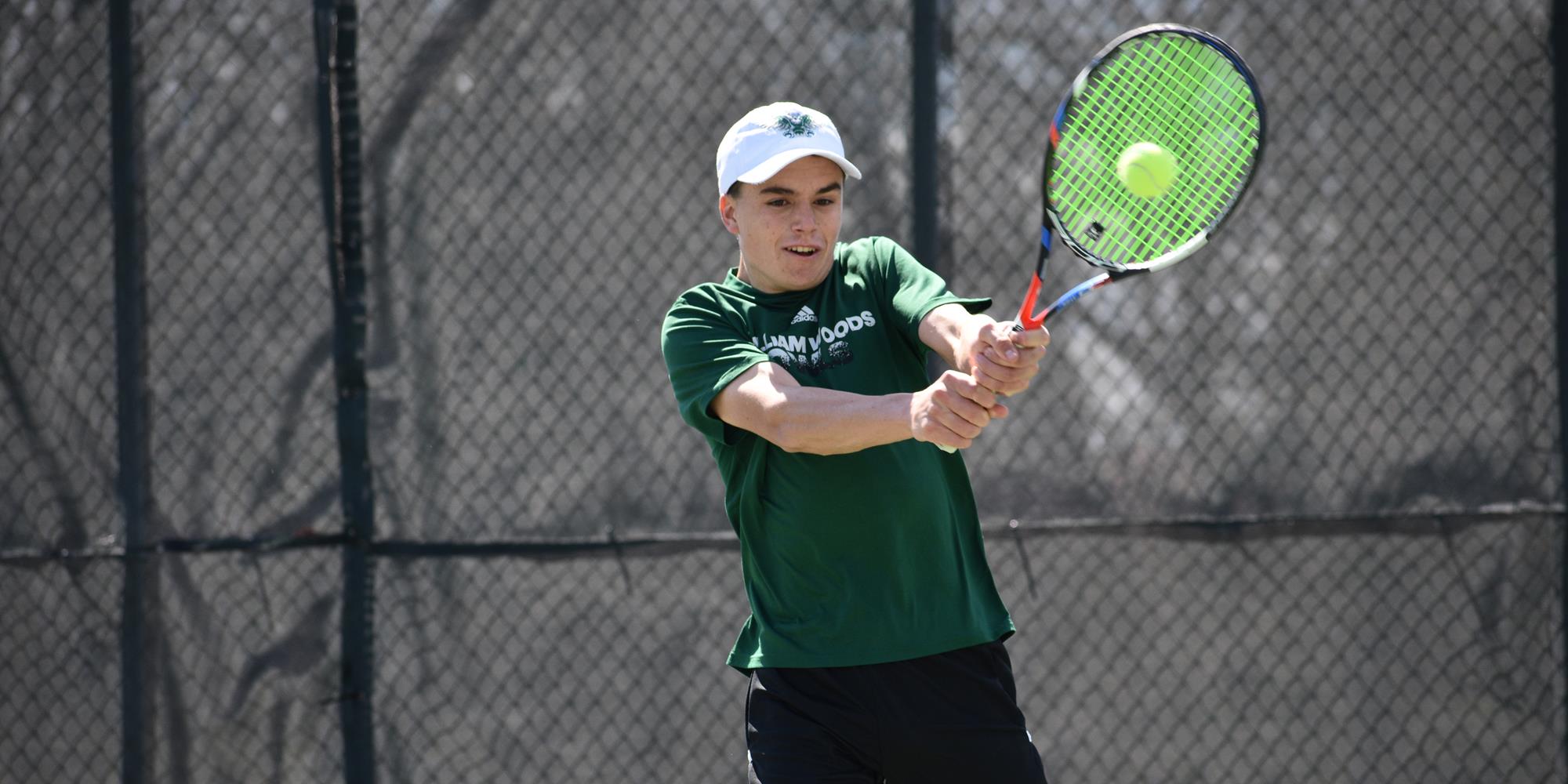 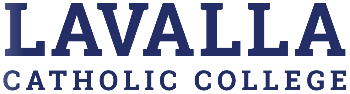 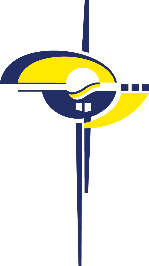 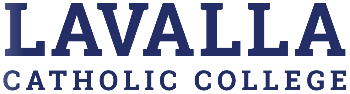 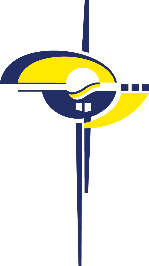 To qualify for this program you must be playing at an academy or equivalent level ( year 7 – 10) and at a State level (year 11- 12) and training at least 10 hours a week.STUDENT INFORMATIONSTUDENT ATHLETE PROFILECURRENT CLUBS / TEAMSSTUDENT ATHLETE PROFILENORMAL WEEKLY TRAINING / COMPETITION SCHEDULESample:STUDENT ATHLETE PROFILESPORTING GOALSIndicate briefly what the athlete is aspiring to achieve as future sporting goals.Short term: (Next 1-2 years)Sample short term goal: To be identified and gain selection to Gippsland Power AcademyMedium term: (Next 3-4 years)Sample medium term goal: Make the Gippsland Power squadLong term: (Next 5-10 years)Sample long term goal: Be drafted into the AFLHOW COULD THE SPORTS ENRICHMENT PROGRAM ASSIST YOU WITH YOUR SPORTING ASPIRATIONS?INDIVIDUAL ACHIEVEMENTSIndicate what accolades you have received in the past year/season. Include event, date, team or individual awards or other levels of performance.COACHES FEEDBACK (OPTIONAL). Attach any extra information.First Name:Surname:Date of Birth:Age (now):Year Level in 2023:LA in 2022:Sport(s):Current Level:(National, State, Academy, Squad)Local / Domestic Level:“A” Grade, U14’s, etc.Representative Level:Squad, InterleagueState/National Level:State swimming time, State team selectionPlaying Position:Coach(s):MondayTuesdayWednesdayThursdayFridaySaturdaySundayAMLocationTDJFLFootball9:00am - 11:00amTraralgonPMLocationSquad b’ballTraining5:00pm - 6:30pmTraralgonFootballTraining4:30pm - 5:30pmTraralgonDomesticB’ball training5:00pm -6:00pmTraralgonDomesticBasketball5:00pm -6:00pmTraralgonFootballTraining4:30pm - 5:30pmTraralgonBVCAcademy6:00pm - 7:00pmTraralgonVJBLBasketball5:00pm - 11:00pmTraralgon/MelbourneBasketballTraining3:30pm - 5:00pmTraralgonSquad b’ballTraining6:00pm - 7:30pmTraralgonMondayTuesdayWednesdayThursdayFridaySaturdaySundayAMLocationPMLocationTotal time spent training/playing per week:Total time spent travelling per week: